Plasmid informationNote:  All these plasmids are selected by Ampicillin; Growth temperature is 37°C and Growth  strain is top10. The ladder is https://www.thermofisher.com/order/catalog/product/10787026.1. AKT1-PT3EF1αH (https://www.addgene.org/31790/)Digestive enzyme:  BamH1;  EcoRVDigest map: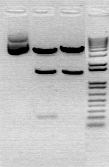 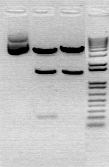 2.  TAZS89A-PT3EF5α  Digestive enzyme:  BamH1-HF,EcoRI-HF,HindIII-HFDigest map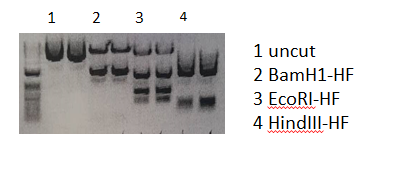  Mmcl1-PT3EF1αHDigestive enzyme:  BamH1-HF,EcoRVDigest map                         1     2    3     1     2    3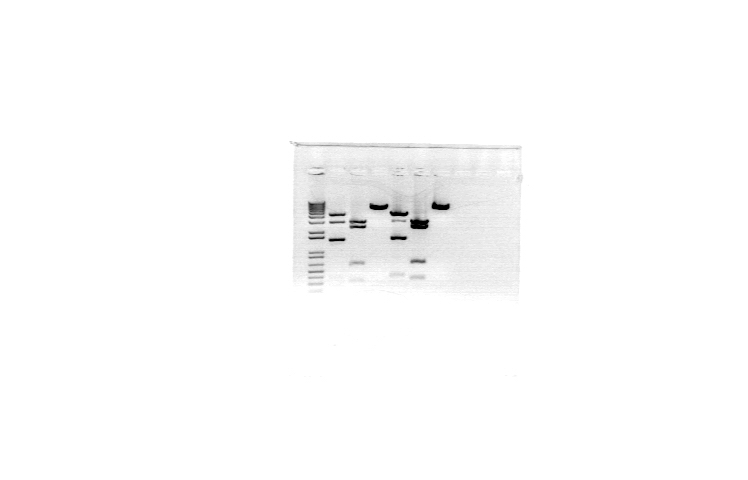 4.  SBDigestive enzyme:  sacIDigest map       1   2   1    2   1   2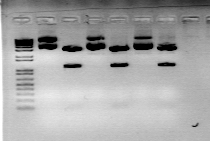 5.  sgPTEN/PX330  Digestive enzyme:  sacI,sphIDigest map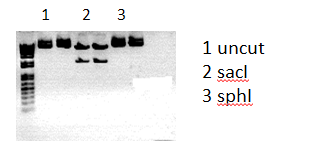 6.  AKT-shraptorDigestive enzyme:  BglII,EcoRI-HF,HindIII-HF Digest map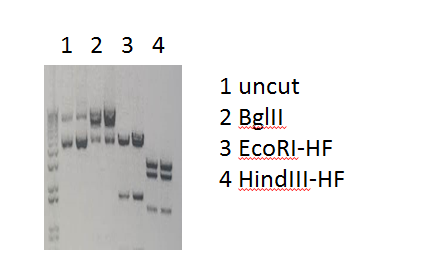 7.  h-Met-PT3EF1 αH(https://www.addgene.org/86498/)Digestive enzyme:  BamH1-HF;  EcoRVDigest map                                  1   1    2   2   3   3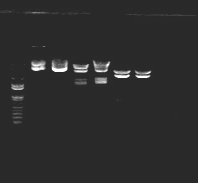 8.  PBS185 Vector: pBS185 (from pBS185 CMV-Cre)Insert: Cre (delete 420bp by Bamh1 compare to pBS185 CMV-Cre)Insert origin:  (cloning ID:  Plasmid #11916 , Addgene)Insert size: 680bpDigestive enzyme:  BamH1-HF,XbalDigest map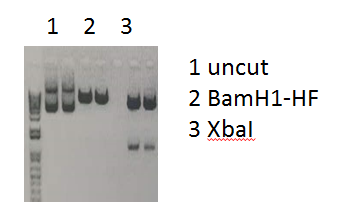 9. β-cat- PT3EF1 αH(https://www.addgene.org/86499/)Digestive enzyme:  BamH1-HF; EcoRVDigest map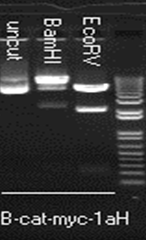 10.  Nras v12-caggsDigestive enzyme:  HindIII-HF; EcoRI-HFDigest map  1    2   2    3   3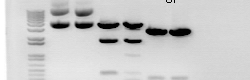 11. PT2shP53 Digestive enzyme:  EcoRI-HF,KpnIDigest map: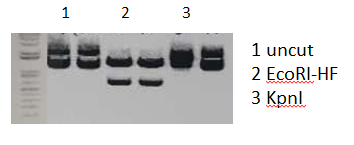 12. sgAxin/PX330Digestive enzyme:  SacI,SphIDigest map:     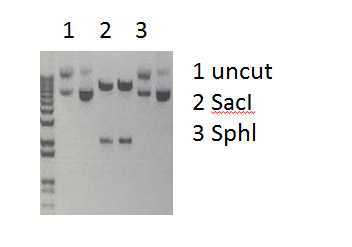 13.  PT3EF1αHDigestive enzyme:  BglII/NotIDigest map:                                  1       1      2     2  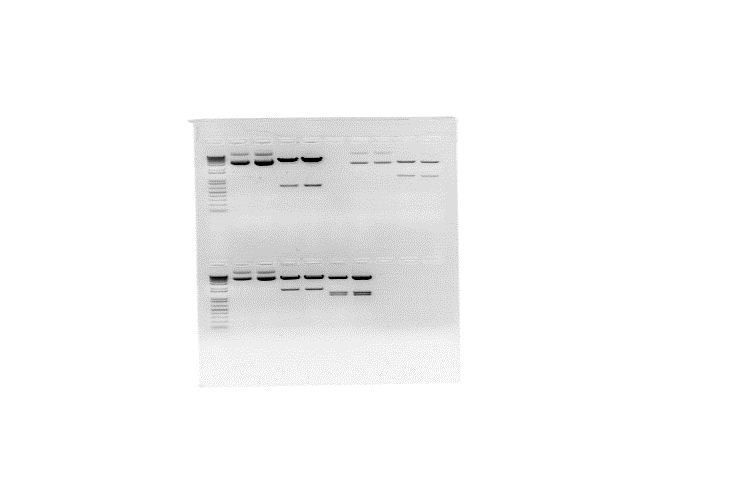 14. β-cat-S45Y-PT3EF1αH Digestive enzyme:  BamH1-HF, EcoRVDigest map: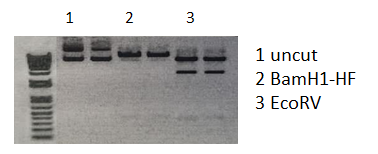 15. YAPS127A-PT3EF1αH (https://www.addgene.org/86497/)Digestive enzyme: BamH1-HF, EcoRVDigest map:                                                                1      1       2      2        3    3                   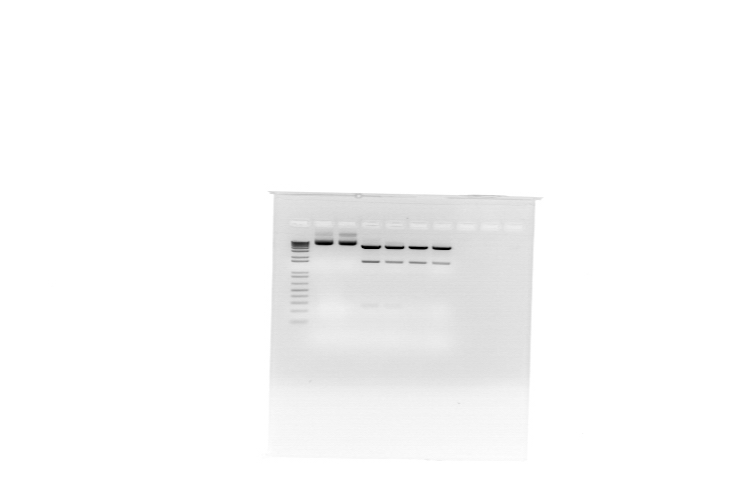 16. PT3EF5 α dataF-PI3KCA-H1047RDigestive enzyme: BglII,EcoRI-HF,HindIII-HF Digest map: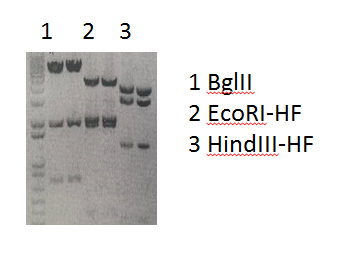 17. AKT-shluc-5αH Digestive enzyme: BamH1-HF, EcoRI-HF, HindIII-HFDigest map: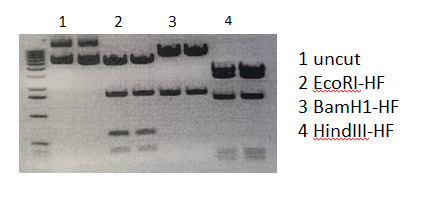 18.dnTEAD2-PT3EF5aDigestive enzyme: BamH1-HF, EcoRI-HF, HindIII-HFDigest map: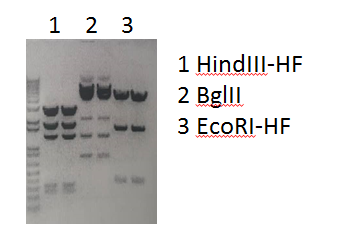 19. pBS185 CMV-Cre(Addgene https://www.addgene.org/11916/)Digestive enzyme: Xbal, EcoRV/PstIDigest map: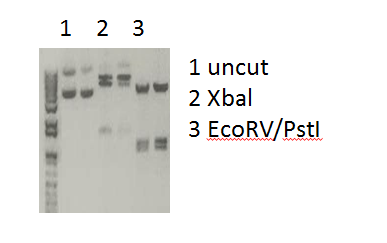 20. C-myc-PT3EF1αH(Addgene: #92046)Digestive enzyme: BamH1-HF, EcoRVDigest map: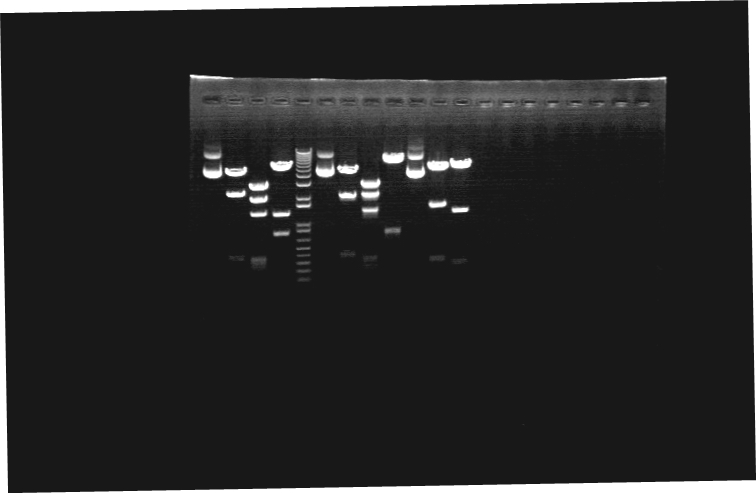 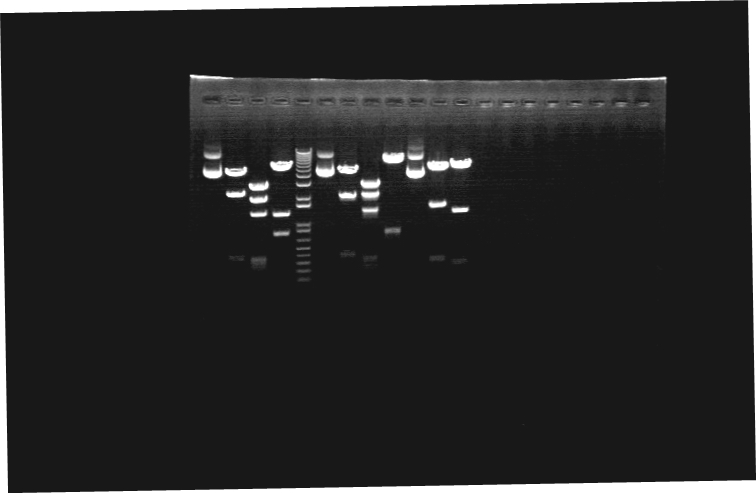 21. PI3KE545K-PT3EF5α Digestive enzyme: BglII, HindIII-HF, EcoRI-HFDigest map: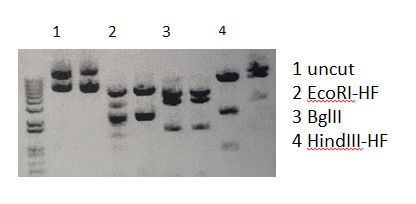 22. myr-AKT2-PT3EF1aHDigestive enzyme: BamH1-HF, EcoRVDigest map: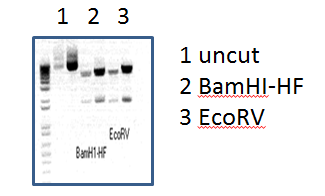 23. NICD-PT3EF1αH (https://www.addgene.org/46047/)Digestive enzyme: BamH1-HF, EcoRVDigest map: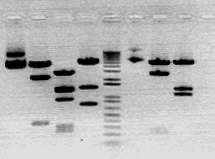 plasmidenzyme IBuffferenzyme IIBuffferenzyme IIIBuffferAKT1-PT3EF1αHAKT2-PT3EF1αHβ-cat-PT3EF1αHβ-cat-S45Y-1αHC-myc-PT3EF1αHhMet-PT3EF1αHMmcl1-PT3EF1αHNICD--PT3EF1αHBamH1-HF4EcoRV3+BSAsgAxinsgPTENSacI1+BSASphI2AKT-shraptordnTEAD2-PT3EF5αPIK3 E545K PT3EF5αBglII3EcoRI-HF4HindIII-HF4TAZS89A-PT3EF5αHAKT-shluc- PT3EF5αBamH1-HF4EcoRI-HF4HindIII-HF4PT3EF1αHBglII/NotI3+BSAPBS185 CMV CreXbal4+BSAEcoRV/PstI4+BSAPBS-185BamH1-HF4Xbal4+BSANras v12-caggsEcoRI-HF4HindIII-HF4PT2-shP53EcoRI-HF4KpnI1+BSAPT3GlucEcoRI-HF4HindIII-HF4YAPS127A-PT3EF1αHBamH1-HF4EcoRV3+BSASBSacI1+BSA